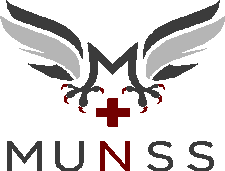 MUNSS 2020Meeting MinutesAttendance and AbsencesPresent:Faculty Advisors: Tracey JewissCore Exec: Elizabeth Murley (President), Salwa Siddiqui (Exec Assist), Kayla Leslie (Education Chairperson), General Exec: Alex Skipper (Accelerated Rep), Callista Liu (Communications & SRA), Andrea (Social), Chloe Cammad (Multimedia), Jasmine Lam (Multimedia), Jody (EDI), Katie Malapitan (Awards and Scholarships), Kayla Leslie (Education), Miranda Miller (Finance), CNSA-OD (Saher Shergill),Level Reps: Vi Nguyn (L1), Kelly Park (L1), Cindy Lac (L1), Rose Pande (L2),Cindy Zhu (L2), Erin Martell (L2), Harman (L2),  Libby Kosiancic (L3) Lauren (RPN-BSCN), Excused Absence:Isabella Galvin (Education Rep – Conestoga), Jhanvi Kharwar (VP - McMaster) & Isabella de Graaf (L3 Rep), Noah Reisman (EDI), Victoria Moon (Indigenous Chairperson), Sandra Ghobrial (L3 Rep), Krizalyn Jacinto (Accelerated Rep), Erika Goldin Motion to start by 7:05PM. Seconded by CommunicationsDue to the limited numbers of voting members. VOC will be recorded. Please refer to further instructions regarding the voting process. VOC 1: Sarah Ragbir – EDI MohawkPolicies and procedures-   	With a virtual environment, added policies based on adapting to online environment were discussed. This may include policies regarding social media use (i.e. instagram takeovers, messaging etc) along with representing MUNSS and the nursing faculty in the virtual setting. Please refer to further instructors regarding voting process for this policy. Communications: Career Fair (March 2021)-   	Exploring the route of delivery on zoom instead of Brazen due to feedback and expenses-   	In order to allow 200-300 people to join the meeting, one has to pay for the licensing fees.-   	Other option is to split the meeting in 2 or send resume in advance to the recruiters-   	Benefits of virtual career fair explored. This included recruiters from various other provinces which were not covered in the past-   	Brazen Sales rep and former level 4 reps are willing to help out in regards to the career fairCommunications: Grad Sweaters for L4 Reps-   	Jhanvi and Elizabeth have started speaking to representatives on this matter. More updates will be out soon.President: L4 Rep Update-   	Level 4 MUNSS rep have many responsibilities which include graduation pinning ceremony, career fair, grad photos, grad sweaters, NCLEX prep discounts etc-   	We are trying to create a task force with students from other levels to take on some of these responsibilities to support our L4 Students. A minimum of 4 students would be appreciated.  -   	It was brought to our attention by the MUNSS Education Lead (Kayla), to broadcast this message to the general public where younger students can help with this task.-   	Past Level 4s were contacted by Communications lead. It was mentioned that that they were unable to to access any of their documents, as they were in a Google Drive and now they’ve graduated so unfortunately cannot access these documentsAccelerated Reps: Budget Clarification-   	According to the Transfer meeting discussed last year, it was discussed there are 2 types of budgets online and in person.-   	Finance chair (Miranda) mentioned that she is currently looking into this issue and will elaborate more in the future.MUNSS Executive Member Updates:-   	President: Record updates and send it out to members due to limited members in meeting today. These updates will be released by Wednesday.-   	Communications: https://www.facebook.com/groups/275573800937063 --> facebook group chat. Kindly send a request so Communications Lead (Callista) can add you into the Facebook Group along with the Group Chat. Everyone should have access to Microsoft Teams, and MUNSS email. If this is not the case, please reach out to Callista for more information.-   	Accelerated Reps: Starting up a mentorship program dedicated towards RPN-BSCN along with Accelerated Students. They are working with the Accelerated Stream Admin to help with this. They are also working on the accelerated professional ceremony.-   	Education: Trying to start a workshop dedicated to ECG. They are working on the costs as it is currently 110 dollars/day. More information will be coming out soon. They are also working on an alternative learning strategy for PBL (i.e. low exposure to MCQ questions present on the exams). A proposal will be made regarding optional case study quizzes based on the reading which will give you an insight on what the PBL exam will be like.o   Level 2 Rep: added on perhaps bring up some short answer questions into the final exam as it gives students the ability to explain their thinkingo   Faculty: More questions on the exam will be focused on select all that apply. These questions reflect what students may see on the NCLEX.8:25PM Motion to end meeting. Seconded by Education.Date11-08-2021, 1900-2035LocationVirtual